Confident Writers Scholarship Essay Contest Amount: $700 Deadline: 08/10/2021https://www.confidentwriters.com/scholarship-essay-contest/Recovery Ways Scholarship Amount: $1,000 Deadline: 08/10/2021https://www.recoveryways.com/scholarship-mental-health/USRA Distinguished Undergraduate Awards Amount: $5,000 Deadline: 08/10/2021https://www.hou.usra.edu/usra_scholarships/application/Injury Scholarship Amount: $1,000 Deadline: 08/13/2021https://harrispersonalinjury.com/injury-scholarship/The Kaplan Group Annual ScholarshipAmount: $1,000 Deadline: 08/15/2021https://www.kaplancollectionagency.com/scholarship/MarvelOptics.com National ScholarshipAmount: $1,500 Deadline: 08/15/2021https://marveloptics.com/blog/scholarship-program/The EyeEm ScholarshipAmount: $1,000 Deadline: 08/18/2021https://www.eyeem.com/blog/eyeem-scholarship-call-entries/***Check out this brochure online for easy access at https://www.uwlax.edu/scholarships/Road to Self-Care ScholarshipAmount: $2,000 Deadline: 08/18/2021https://www.dosomething.org/us/campaigns/road-to-self-care/action?&utm_source=scholarship_listing&utm_medium=referral&utm_campaign=jlv_2021_06 Future Educator ScholarshipAmount: $1,000 Deadline: 08/19/2021https://www.mrsprindables.com/news/education-scholarship/Perfect Plants Scholarship Amount: $1,000 Deadline: 08/20/2021https://myperfectplants.com/scholarship-application/The SandShore Scholarship Amount: $600 Deadline: 08/20/2021https://thesandshore.com/scholarship/Gloves $1,000 ScholarshipAmount: $1,000 Deadline: 08/20/2021https://www.gloves.com/pages/gloves-1000-scholarship-program?_pos=1&_sid=d6820b08c&_ss=rInnovation in Education ScholarshipAmount: $500 Deadline: 08/20/2021https://www.latutors123.com/scholarships/innovation-in-education/ Helpjuice ScholarshipAmount: $1,000 Deadline: 08/20/2021https://helpjuice.com/scholarshipOpticsSchool Scholarship ProgramAmount: $1,000 Deadline: 08/25/2021https://opticsschool.com/scholarship/Lbc Express ScholarshipAmount: $1,000 Deadline: 08/25/2021https://lbctracking.net/blog/lbc-express-scholarship/Education In The Time of COVID 2021 ScholarshipAmount: $1,000 Deadline: 08/27/2021https://burgerlaw.com/education-in-the-time-of-covid-scholarship/ The Exclusive Hawaii ScholarshipAmount: $1,500 Deadline: 08/31/2021https://theexclusivehawaii.com/scholarship/Make Me Laugh ScholarshipAmount: $1,500 Deadline: 08/31/2021https://www.unigo.com/scholarships/our-scholarships/make-me-laugh-scholarshipArctic Physical Therapy ScholarshipAmount: $500 Deadline: 08/31/2021https://www.physicaltherapyfairbanks.com/physical_therapy_fairbanks.phpGreg Baumgartner ScholarshipAmount: $1,000 Deadline: 08/31/2021https://www.texas-truckaccidentlawyer.com/scholarship/greg-baumgartner-scholarship/Arctic Physical Therapy ScholarshipAmount: $500 Deadline: 08/31/2021https://www.physicaltherapyfairbanks.com/physical_therapy_fairbanks.phpThe Law Offices of Sean M. Cleary 2021 Scholarship Amount: $500 Deadline: 08/31/2021https://www.seanclearypa.com/scholarship/RentHop's College and University Scholarship ProgramAmount: $2,000 Deadline: 08/31/2021https://www.renthop.com/college_scholarshipMoneySolver ScholarshipAmount: $1,000 Deadline: 08/31/2021https://www.moneysolver.org/scholarships-for-graduate-students/iVein Health and Wellness ScholarshipAmount: $2,500 Deadline: 08/31/2021http://www.ivein.com/scholarship/Clubs of America ScholarshipAmount: $1,000 Deadline: 08/31/2021https://www.greatclubs.com/scholarship/Corporate Housing Developer ScholarshipAmount: $500 Deadline: 08/31/2021http://www.corporatehousinghouston.net/scholarship/RealtyHop ScholarshipAmount: $1,000 Deadline: 08/31/2021https://www.realtyhop.com/resources/scholarship ExpressVPN Future of Privacy ScholarshipAmount: $5,000 Deadline: 08/31/2021https://www.expressvpn.com/expressvpn-scholarship The Annual Dream Vacation Scholarship by Cape Cod Vacation RentalsAmount: $1,000 Deadline: 08/31/2021https://www.capecodvacationrentals.com/annual-dream-vacation-scholarship/ Sneak Peek into SeptemberSocial Work ScholarshipAmount: $500 Deadline: 09/01/2021https://www.splitsimple.com/social-work-scholarship/Develop Intelligence Scholarship for Promising ProgramersAmount: $1,000 Deadline: 09/01/2021https://www.developintelligence.com/scholarships/AmeriWell Pain Management & Wellness ScholarshipAmount: $1,000 Deadline: 09/01/2021https://www.ameriwellclinics.com/pain-management-wellness-scholarship-2019/The Christopher J. Mutimer & Aaron Schoen First Amendment ScholarshipAmount: $500 Deadline: 09/01/2021https://www.dc-dui-lawyer.com/attorney-profile/the-christopher-j-mutimer-aaron-schoen-first-amendment-scholarship/StorageArea.com Annual ScholarshipAmount: $1,000 Deadline: 09/01/2021https://www.storagearea.com/scholarship.html ***Check out this brochure online for easy access at https://www.uwlax.edu/scholarships/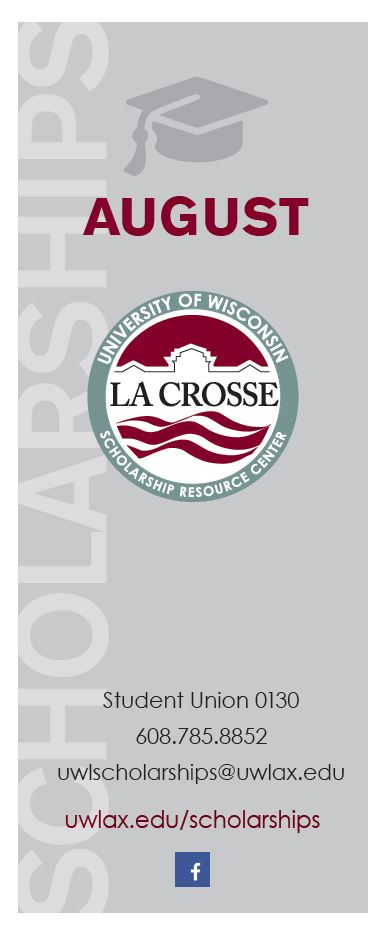 